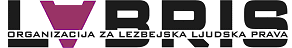 Program dvodnevnog treningaIstopolna orijentacija u nastavnom i savetodavnom radu I TRENING: 25. i 26. maj; II TRENING: 8. i 9. junBeogradPrvi dan10.30 – 11.00   	Okupljanje učesnika/ca11.00 – 12.00        			Identiteti i istopolna orijentacija – Maja Šenk, Aleksandra  			Gavrilović; Labris12.00 – 12.15	    	- pauza za kafu –12.15 – 13.45		Coming out – Miroslava Vuković, Studentska poliklinika	13.45 – 15.00        	- pauza za ručak – 15.00 – 16.30  	Društveni mehanizmi homofobije – Dragana Vučković, Centar za  integraciju mladih16.30 – 16.45          	- pauza za kafu –16.45 – 18.15      	Pravna regulativa u Srbiji – Slavoljupka Pavlović18.30                       	- večera – Drugi dan10.00 – 11.30		Trans egzistencija – dr med, dr sc, naučna saradnica Dušica Žigić Marković, i Ljiljana Kićanović, socijalna radnica, KBC „Dr. Dragiša Mišović“.11.30 – 11.45	  	- pauza za kafu –11.45 – 12.45		Predrasude i stereotipi 12.45 – 14.00	  	- pauza za ručak – 14.00 – 15.30 	Odigravanje mogućih situacija u profesionalnom kontaktu15.30 – 15.45 	- pauza za kafu –15.45 – 16.45         	Metodologija Žive biblioteke16.45 – 17.15           	Rezime seminara i dodjela sertifikata 